Wrayfield Agility Privacy notice1.Introduction1.1.Wrayfield Agility Club is committed to protectingpersonal information and respecting your privacy.1.2.1.3.1.4.This Privacy Notice sets out the basis on which any personal data that we collect from orabout you, or that you provide to us, will be processed by us.For the purpose of the General Data Protection Regulation [the GDPR], the data controlleris Wrayfield Agility Club.We may update this Privacy Notice from time to time. Please check back regularly to seeany updates or changes to this Notice.2.Data Protection Contact2.1.The contact details for our Secretary for any data protection queries are as follows:2.1.1.2.1.2.wrayfielddogagility@gmail.com – (Subject Line: Data Protection Query)075252647083. Data Protection PrinciplesWe will comply with data protection law. This says that the personal information wehold about you must be:1. Used lawfully, fairly and in a transparent way.2. Collected only for valid purposes that we have clearly explained to you and notused in any way that is incompatible with those purposes.3. Relevant to the purposes we have told you about and limited only to thosepurposes.4. Accurate and kept up to date.5. Kept only as long as necessary for the purposes we have told you about.6. Kept securely.Wrayfield Dog Agility Club – Privacy Policy 2019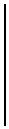 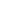 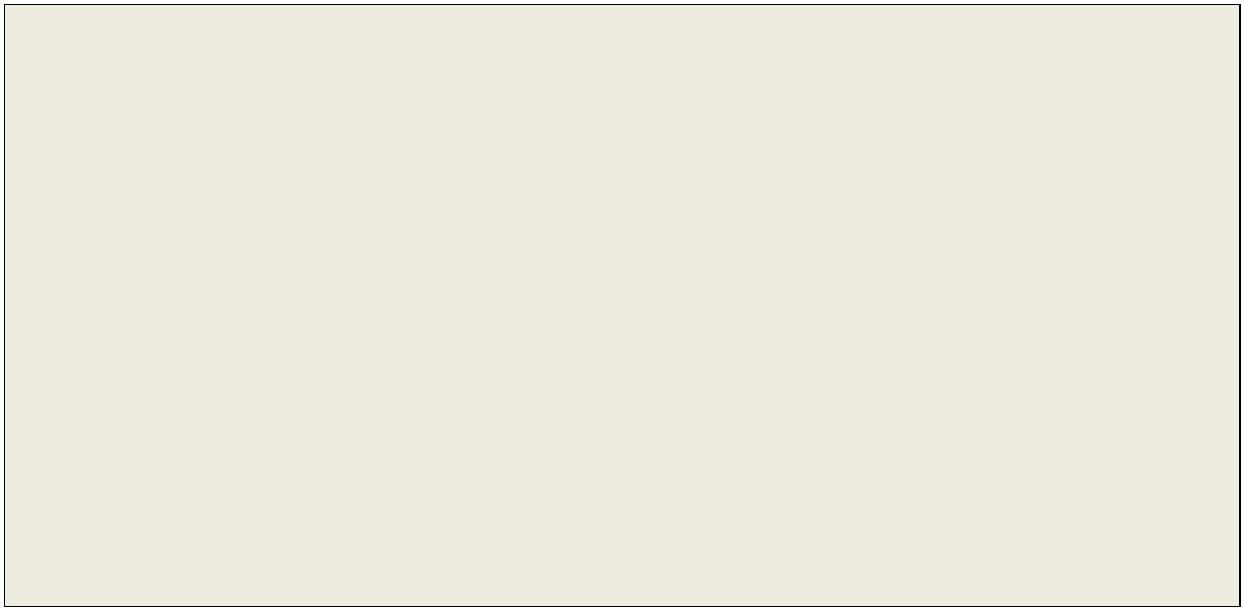 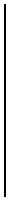 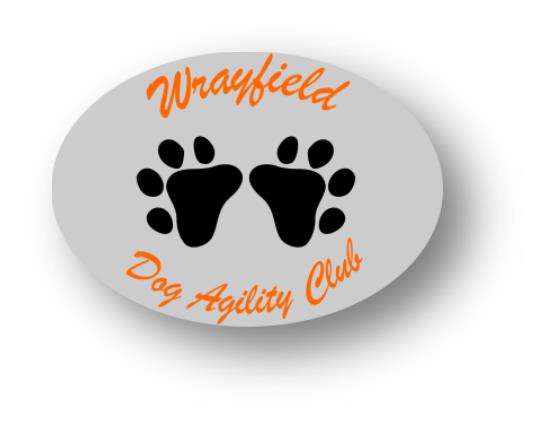 4. Particulars of processing4.1.We process personal data about members, invitees and suppliers. The categories of personabout whom we process personal data are described in more detail in the Annex to thisPrivacy Notice.5.Your rights as a data subject5.1.The General Data Protection Regulation provides the following rights (subject to someexemptions):5.1.1.5.1.2.5.1.3.5.1.4.5.1.5.5.1.6.The right to request access to the personal data that we hold about you;The right to request rectification of the personal data that we hold about you;The right to request erasure of the personal data that we hold about you;The right to request restriction of processing about you;The right to object to processing; andThe right to data portability.If you wish to raise a complaint on how we have handled your personal data, you cancontact our Secretary at the details above.If you are not satisfied with our response or believe we are processing your personal datanot in accordance with the law you can complain to the Information Commissioner’s Office(ICO) full contact details for which can be found at https://ico.org.uk/global/contact-us/6.How we will use information about youWe will only use your personal information when the law allows us to.Most commonly, we will use your personal information in the followingcircumstances:1. Where we need to perform the contract we have entered into with you.2. Where we need to comply with a legal obligation.3. Where it is necessary for our legitimate interests (or those of a third party) andyour interests and fundamental rights do not override those interests.We may also use your personal information in the following situations, which arelikely to be rare:1. Where we need to protect your interests (or someone else's interests).2. Where it is needed in the public interest [or for official purposes].Wrayfield Dog Agility Club – Privacy Policy 2019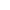 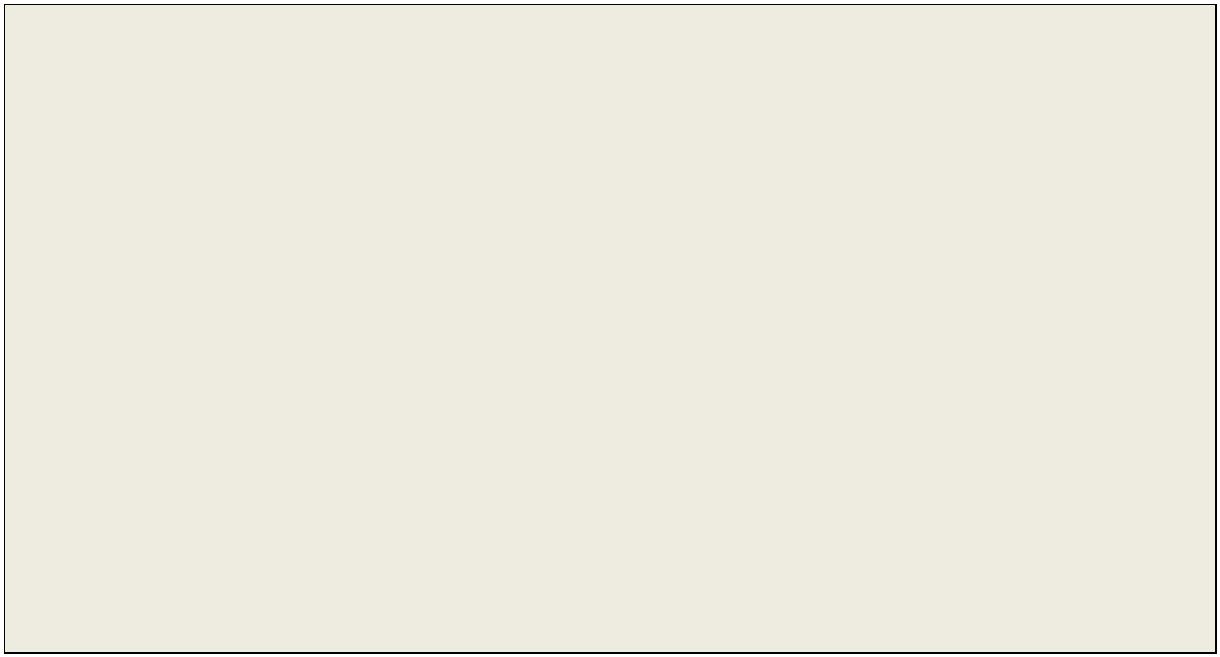 6.1We will generally process your personal data for contractual necessity in providingmembership services and events. We may also use personal information for additionalrelevant and related purposes where you might reasonably expect us to do so, where thebenefits of doing so are not outweighed by your own interests or fundamental rights orfreedoms. This may include:6.1.1. To maintain our records and other administrative purposes, including updating yourdetails and preferences:6.1.2. To assist with queries, complaints and dispute resolution;To assist with upholdingour club constitution and taking action in cases where there may be a breach of theClub rules or Codes of Ethics.6.26.3We will ask for your direct consent IF we intend to use your personal data for marketingpurposes. Where our processing of personal data is based on your having given consent, youhave the right as a data subject to withdraw that consent at any time. If you wish to invokethis right, please notify the Secretary using the contact details set out in Section 2 above.You have the right to lodge a complaint with a supervisory authority. In the United Kingdom,the supervisory authority is the Office of the Information Commissioner, full contact detailsfor which can be found at https://ico.org.uk/global/contact-us/7.Recipients of Data7.1.We may use service providers to help us provide you with our services. Personal data maybe transferred to such service provider, who act for or on our behalf, for further processingin accordance with the purpose(s) for which the data was originally collected or mayotherwise be lawfully processed.7.2.Such third parties have contracted with us as data processors under the requirements inthe GDPR. They are contractually bound to only use personal data for the agreedpurpose(s). Relevant persons working for these third parties will have access to yourpersonal data under the terms of the data processor contract, but only to the extentnecessary to perform their services for us.7.3.7.4.These data processors agree to implement reasonable contractual and technicalprotections, to keep your data confidential, not sell your personal data to third parties andto not disclose your personal data to third parties except as may be required by law, aspermitted by us or as stated in this Privacy Policy.In appropriate circumstances we may disclose data to authorised bodies as required bylaw.Wrayfield Dog Agility Club – Privacy Policy 2019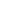 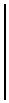 8.Visitors to Wrayfield Agility Club website – Cookie Policy (if appropriate)8.1.We use cookies to monitor how people use our websites. Our first party cookies setdirectly by our website collect data on:8.1.1. 1st Party8.1.2. 3rd Party8.2.8.3.We collect these cookies under Legitimate Interests in order to provide you with our onlineservices and to analyse visitor behaviour on our websites.Cookie information is held on your browser and you can amend your browser settings atany time. However, please be aware that blocking or deleting all cookies will affect theusability of our websites.8.4.Please see our Cookie Policy for further information on data we collect through ourwebsites and how you can block and delete cookies [link to cookie policy]9.Contact details9.1.Please contact the Secretary above if you have any questions or concerns about personaldata and privacy matters.Wrayfield Dog Agility Club – Privacy Policy 2019ANNEXThis Annex sets out the Wrayfield Agility Club processing of personal data relating to members(including committee members), invitees and suppliers at our events.What personal data do we process, why do we process it and what is the lawful basis?MembersNameAddressEmail addressTelephone numberDog’s InformationWe process your personal data for the following purposes:Provision of membership services including administration andtransactional communications relating to membershipUpholding the Club/Society Rules and Code of EthicsContractual NecessityContractual NecessityLegitimate InterestsContacting you regarding newsletters, invitations andinformation about club events/meetings [etc.]Publication in the Members handbook/yearbook or on thewebsite (for Committee Members)Contacting you by email to provide related information andinformation /marketing communications (if any)ConsentConsentInviteesNameAddressEmail addressTelephone numberDog’s InformationWe process your personal data for the following purposes:Administration and transactional communications relating toinvited guestsContractual NecessityUpholding the Club/Society Rules and Code of EthicsContractual NecessityConsentPublication in the Members handbook/yearbook or on thewebsite (for Committee Members)Contacting you by email to provide related information andinformation /marketing communications (if any)ConsentWrayfield Dog Agility Club – Privacy Policy 2019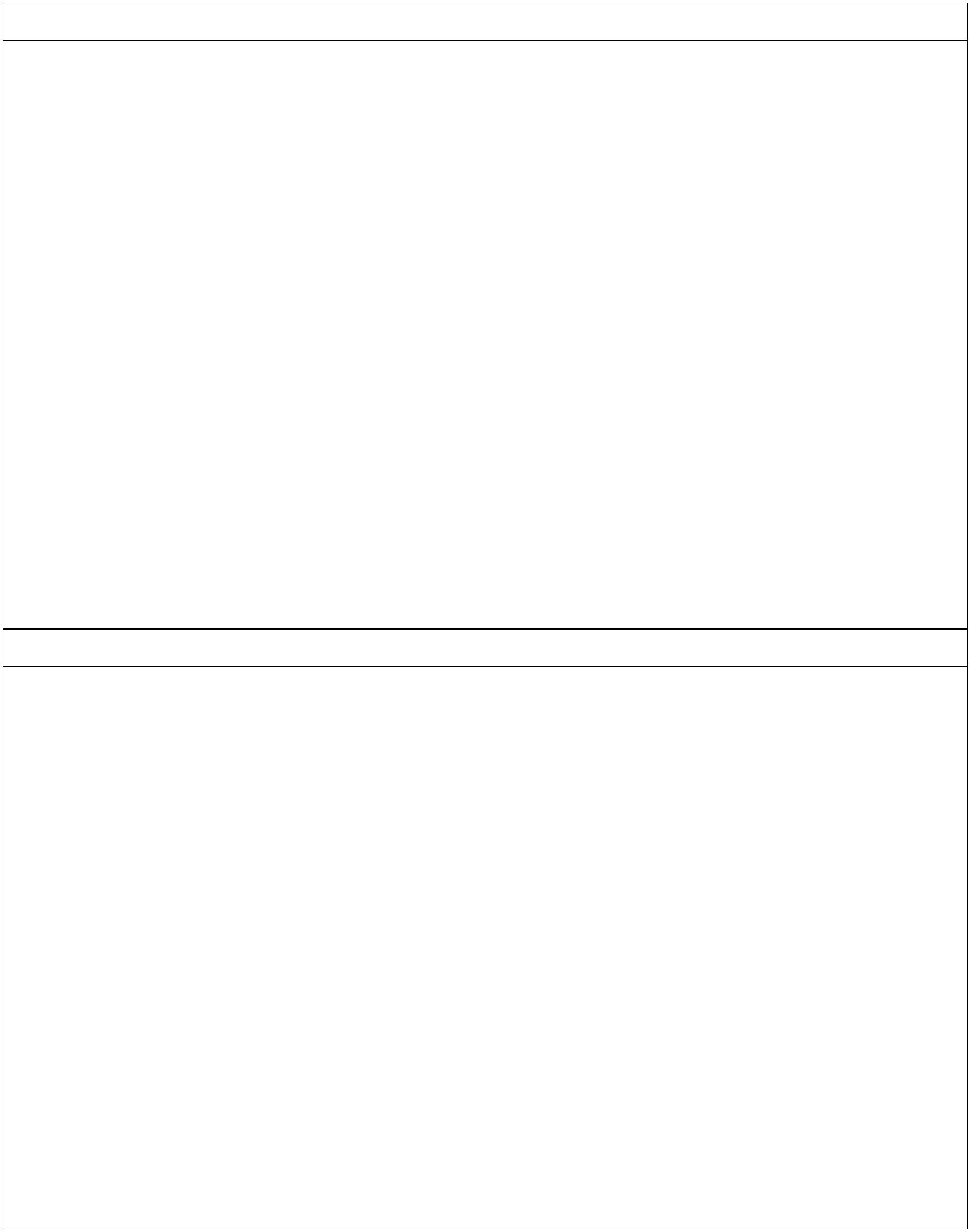 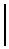 We also process personal data for the Club/Society’s legitimate interests as we have outlined in themain Privacy Notice (paragraph 6.1). Please be assured that we will always take account of yourpersonal data rights in doing so.Where do we obtain your personal data from?Most of the above personal data is received direct from you (the data subject). However,information may be received from third parties (e.g. [third party]).How long do we hold your personal data for?Personal data will be retained in accordance with statutory requirements, and the club’s retentionpolicy which is available on request.Are you obliged to provide us with your personal data?You are not obliged to provide the personal data in question. However, if you do not provide thepersonal data, we will be unable to perform any contract we have with you for the provision ofmembership services, judging appointments or event services.Recipients of your personal dataWe disclose data to the following outsourced data processors, in line with section 7 of our mainPrivacy Policy, for the purposes of legal requirements:Authorised bodies as required by lawDo we use your data for any automated decision-making?No personal data is processed for automated decision-makingAny financial data arising from a transactional process will be held securely by the [organisation]in accordance and compliance with all statutory and HMRC requirements.Wrayfield Dog Agility Club – Privacy Policy 2019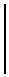 